3GPP TSG-SA4 Meeting # 127	S4-240Sophia-Antipolis, FR, 29th Jan - 2nd Feb 2024	4.2	Terminal architectureThe functional components of an AR-MTSI client in terminal with AR capabilities are shown in Figure 4.2.1. XR baselineclient can be found in [3]. A UE may support multiple microphones, cameras or sensors. An AR-MTSI client supports the protocol stack of a basic MTSI client as described in clause 4.2 of [2].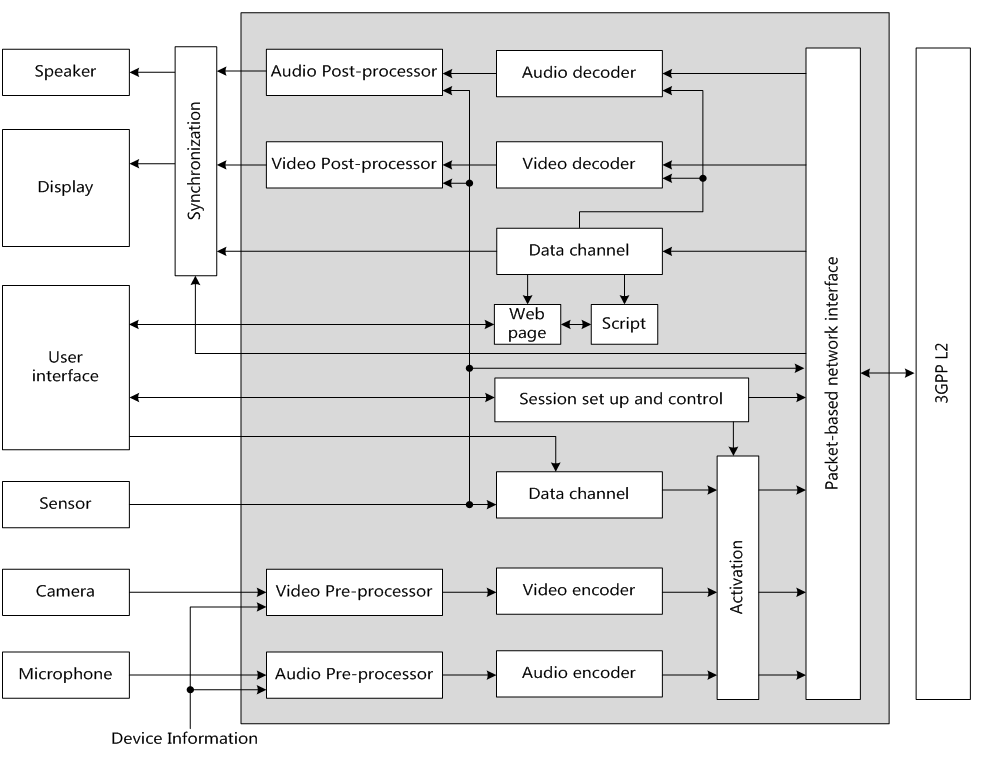 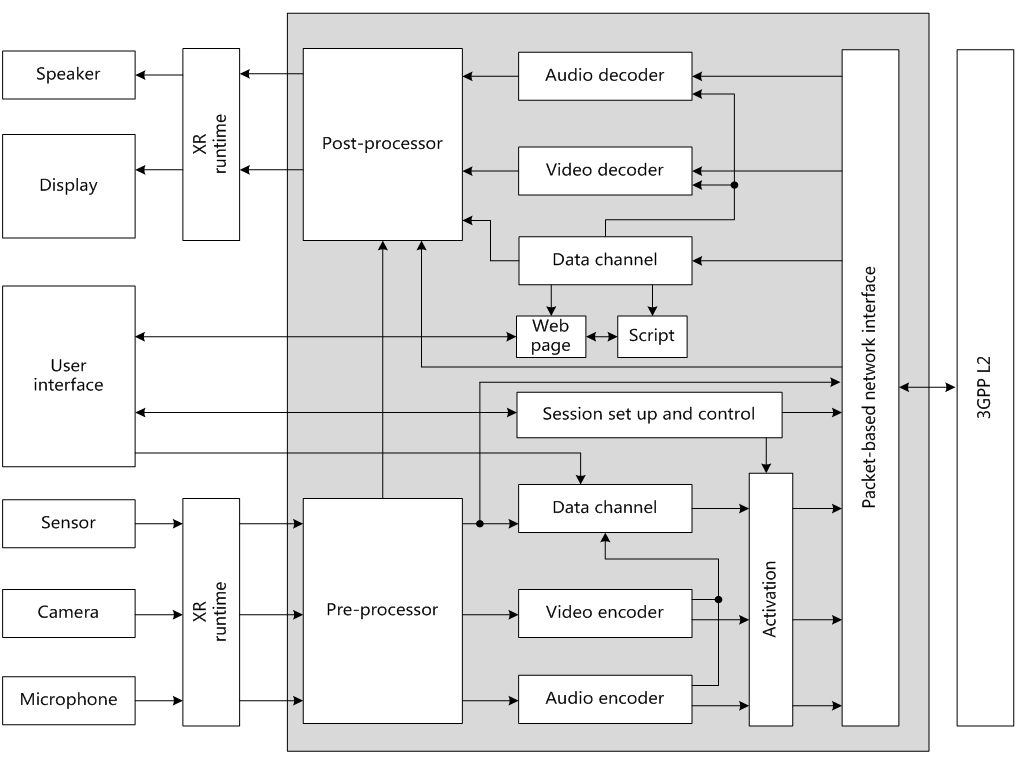 Figure 4.2.1: Functional components of an AR-MTSI client in terminalCR-Form-v12.2CR-Form-v12.2CR-Form-v12.2CR-Form-v12.2CR-Form-v12.2CR-Form-v12.2CR-Form-v12.2CR-Form-v12.2CR-Form-v12.2PSEUDO CHANGE REQUESTPSEUDO CHANGE REQUESTPSEUDO CHANGE REQUESTPSEUDO CHANGE REQUESTPSEUDO CHANGE REQUESTPSEUDO CHANGE REQUESTPSEUDO CHANGE REQUESTPSEUDO CHANGE REQUESTPSEUDO CHANGE REQUEST64CRpseudorev-Current version:For HELP on using this form: comprehensive instructions can be found at 
http://www.3gpp.org/Change-Requests.For HELP on using this form: comprehensive instructions can be found at 
http://www.3gpp.org/Change-Requests.For HELP on using this form: comprehensive instructions can be found at 
http://www.3gpp.org/Change-Requests.For HELP on using this form: comprehensive instructions can be found at 
http://www.3gpp.org/Change-Requests.For HELP on using this form: comprehensive instructions can be found at 
http://www.3gpp.org/Change-Requests.For HELP on using this form: comprehensive instructions can be found at 
http://www.3gpp.org/Change-Requests.For HELP on using this form: comprehensive instructions can be found at 
http://www.3gpp.org/Change-Requests.For HELP on using this form: comprehensive instructions can be found at 
http://www.3gpp.org/Change-Requests.For HELP on using this form: comprehensive instructions can be found at 
http://www.3gpp.org/Change-Requests.Proposed change affects:UICC appsMEXRadio Access NetworkCore NetworkXTitle:	pCR on terminal architecturepCR on terminal architecturepCR on terminal architecturepCR on terminal architecturepCR on terminal architecturepCR on terminal architecturepCR on terminal architecturepCR on terminal architecturepCR on terminal architecturepCR on terminal architectureSource to WG:ZTEZTEZTEZTEZTEZTEZTEZTEZTEZTESource to TSG:S4S4S4S4S4S4S4S4S4S4Work item code:IBACSIBACSIBACSIBACSIBACSDate:Date:Date:--2024Category:CRelease:Release:Release:Rel-18Use one of the following categories:
F  (correction)
A  (mirror corresponding to a change in an earlier 													release)
B  (addition of feature), 
C  (functional modification of feature)
D  (editorial modification)Detailed explanations of the above categories can
be found in 3GPP TR 21.900.Use one of the following categories:
F  (correction)
A  (mirror corresponding to a change in an earlier 													release)
B  (addition of feature), 
C  (functional modification of feature)
D  (editorial modification)Detailed explanations of the above categories can
be found in 3GPP TR 21.900.Use one of the following categories:
F  (correction)
A  (mirror corresponding to a change in an earlier 													release)
B  (addition of feature), 
C  (functional modification of feature)
D  (editorial modification)Detailed explanations of the above categories can
be found in 3GPP TR 21.900.Use one of the following categories:
F  (correction)
A  (mirror corresponding to a change in an earlier 													release)
B  (addition of feature), 
C  (functional modification of feature)
D  (editorial modification)Detailed explanations of the above categories can
be found in 3GPP TR 21.900.Use one of the following categories:
F  (correction)
A  (mirror corresponding to a change in an earlier 													release)
B  (addition of feature), 
C  (functional modification of feature)
D  (editorial modification)Detailed explanations of the above categories can
be found in 3GPP TR 21.900.Use one of the following categories:
F  (correction)
A  (mirror corresponding to a change in an earlier 													release)
B  (addition of feature), 
C  (functional modification of feature)
D  (editorial modification)Detailed explanations of the above categories can
be found in 3GPP TR 21.900.Use one of the following categories:
F  (correction)
A  (mirror corresponding to a change in an earlier 													release)
B  (addition of feature), 
C  (functional modification of feature)
D  (editorial modification)Detailed explanations of the above categories can
be found in 3GPP TR 21.900.Use one of the following categories:
F  (correction)
A  (mirror corresponding to a change in an earlier 													release)
B  (addition of feature), 
C  (functional modification of feature)
D  (editorial modification)Detailed explanations of the above categories can
be found in 3GPP TR 21.900.Use one of the following releases:
Rel-8	(Release 8)
Rel-9	(Release 9)
Rel-10	(Release 10)
Rel-11	(Release 11)
…
Rel-16	(Release 16)
Rel-17	(Release 17)
Rel-18	(Release 18)
Rel-19	(Release 19)Use one of the following releases:
Rel-8	(Release 8)
Rel-9	(Release 9)
Rel-10	(Release 10)
Rel-11	(Release 11)
…
Rel-16	(Release 16)
Rel-17	(Release 17)
Rel-18	(Release 18)
Rel-19	(Release 19)Reason for change:Reason for change:Improve AR-MTSI architecture and corresponding description.Improve AR-MTSI architecture and corresponding description.Improve AR-MTSI architecture and corresponding description.Improve AR-MTSI architecture and corresponding description.Improve AR-MTSI architecture and corresponding description.Improve AR-MTSI architecture and corresponding description.Improve AR-MTSI architecture and corresponding description.Improve AR-MTSI architecture and corresponding description.Improve AR-MTSI architecture and corresponding description.Summary of change:Summary of change:Updating the figure of  AR-MTSI based terminal architecture referring to  XR baseline client defined in TS 26.119  for AR communication.- adding arrow between audio post-processor and decoder- adding XR runtime as a key function component- simplifying pre-processor and post-processor, and adding new path between them- adding new path from sensor to data channelAdding some text for key function components corresponding to the updated figure.Updating the figure of  AR-MTSI based terminal architecture referring to  XR baseline client defined in TS 26.119  for AR communication.- adding arrow between audio post-processor and decoder- adding XR runtime as a key function component- simplifying pre-processor and post-processor, and adding new path between them- adding new path from sensor to data channelAdding some text for key function components corresponding to the updated figure.Updating the figure of  AR-MTSI based terminal architecture referring to  XR baseline client defined in TS 26.119  for AR communication.- adding arrow between audio post-processor and decoder- adding XR runtime as a key function component- simplifying pre-processor and post-processor, and adding new path between them- adding new path from sensor to data channelAdding some text for key function components corresponding to the updated figure.Updating the figure of  AR-MTSI based terminal architecture referring to  XR baseline client defined in TS 26.119  for AR communication.- adding arrow between audio post-processor and decoder- adding XR runtime as a key function component- simplifying pre-processor and post-processor, and adding new path between them- adding new path from sensor to data channelAdding some text for key function components corresponding to the updated figure.Updating the figure of  AR-MTSI based terminal architecture referring to  XR baseline client defined in TS 26.119  for AR communication.- adding arrow between audio post-processor and decoder- adding XR runtime as a key function component- simplifying pre-processor and post-processor, and adding new path between them- adding new path from sensor to data channelAdding some text for key function components corresponding to the updated figure.Updating the figure of  AR-MTSI based terminal architecture referring to  XR baseline client defined in TS 26.119  for AR communication.- adding arrow between audio post-processor and decoder- adding XR runtime as a key function component- simplifying pre-processor and post-processor, and adding new path between them- adding new path from sensor to data channelAdding some text for key function components corresponding to the updated figure.Updating the figure of  AR-MTSI based terminal architecture referring to  XR baseline client defined in TS 26.119  for AR communication.- adding arrow between audio post-processor and decoder- adding XR runtime as a key function component- simplifying pre-processor and post-processor, and adding new path between them- adding new path from sensor to data channelAdding some text for key function components corresponding to the updated figure.Updating the figure of  AR-MTSI based terminal architecture referring to  XR baseline client defined in TS 26.119  for AR communication.- adding arrow between audio post-processor and decoder- adding XR runtime as a key function component- simplifying pre-processor and post-processor, and adding new path between them- adding new path from sensor to data channelAdding some text for key function components corresponding to the updated figure.Updating the figure of  AR-MTSI based terminal architecture referring to  XR baseline client defined in TS 26.119  for AR communication.- adding arrow between audio post-processor and decoder- adding XR runtime as a key function component- simplifying pre-processor and post-processor, and adding new path between them- adding new path from sensor to data channelAdding some text for key function components corresponding to the updated figure.Consequences if not approved:Consequences if not approved:AR-MTSI architecture is not complete, and some information is missingAR-MTSI architecture is not complete, and some information is missingAR-MTSI architecture is not complete, and some information is missingAR-MTSI architecture is not complete, and some information is missingAR-MTSI architecture is not complete, and some information is missingAR-MTSI architecture is not complete, and some information is missingAR-MTSI architecture is not complete, and some information is missingAR-MTSI architecture is not complete, and some information is missingAR-MTSI architecture is not complete, and some information is missingClauses affected:Clauses affected:4.24.24.24.24.24.24.24.24.2YNOther specsOther specsX Other core specifications	 Other core specifications	 Other core specifications	 Other core specifications	TS/TR ... CR ...  TS/TR ... CR ...  TS/TR ... CR ...  affected:affected:X Test specifications Test specifications Test specifications Test specificationsTS/TR ... CR ... TS/TR ... CR ... TS/TR ... CR ... (show related CRs)(show related CRs)X O&M Specifications O&M Specifications O&M Specifications O&M SpecificationsTS/TR ... CR ... TS/TR ... CR ... TS/TR ... CR ... Other comments:Other comments:This CR's revision history:This CR's revision history:ChangeChange